.Dance turns anticlockwise. Version 0.2Intro: 16 strong counts{1-8}	SLIDE R, SLIDE L, TRIPLE FULL TURN R, TOGETHER, WALK, WALK, ½ BACK, BACK, FWD, FULL TURN R, FWD/SWEEPNote: The next 22 steps are danced on a diagonal.{9-16}	CROSS, SIDE, BACK/SWEEP, BEHIND, ¼ FWD, PIVOT ½ , PIVOT ½ , STEP, RUN, RUN, RUN{17-24}	STEP FWD, PIVOT ½ L, TOGETHER, SHUFFLE FWD, BACK/SWEEP, BACK/SWEEP, BEHIND, SIDE, CROSS, SIDE DRAG[25-32}	SIDE, TOUCH/CLICK, TRIPLE FULL TURN L, PIVOT ¼, PIVOT ¼, PIVOT ¼, TOUCH(Note- use a little hip styling on the first counts of these slow pivots)Begin again!Tag A. (danced only once)(8 counts)End of Wall 1.Tag  B.End of Wall 2 & 6   (12 COUNTS)Restart:	Wall 3. Dance counts 1-24 then restart facing 3:00Restart:	Wall 5. Dance counts 1-20, turn 1/8th L &  then restart facingFinish:	The last tag B finishes facing 6.00, just keep weight on L & turn ½ turn R to front, hands flick out to sidesLinda Burgess - Email: onelnr@bigpond.net.auWebsite: www.onelinerbootscooters.com - Ph. 0419285389Last Update - 27th Nov. 2017One Last Song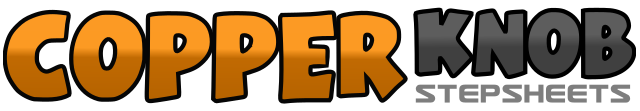 .......Count:32Wall:4Level:Intermediate.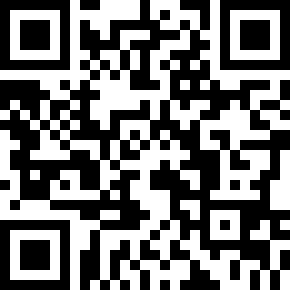 Choreographer:Linda Burgess (AUS) - November 2017Linda Burgess (AUS) - November 2017Linda Burgess (AUS) - November 2017Linda Burgess (AUS) - November 2017Linda Burgess (AUS) - November 2017.Music:One Last Song - Sam Smith : (Album: The Thrill of it All - iTunes)One Last Song - Sam Smith : (Album: The Thrill of it All - iTunes)One Last Song - Sam Smith : (Album: The Thrill of it All - iTunes)One Last Song - Sam Smith : (Album: The Thrill of it All - iTunes)One Last Song - Sam Smith : (Album: The Thrill of it All - iTunes)........1,2,3a4Step R to R & slide L to R, step L to L & slide R to L, turn ¼ R & step fwd R, turn ½ R & step back L, turn ¼ R & step R to R										(12:00)a5,6a7,8a1Step L beside R & turn 1/8th L (10:30), step fwd R, step fwd L, turn ½ L & step back R, step back L, step fwd R, turn ½ R & step back L, turn ½ R & step fwd R & sweep L around to front		(4:30)2a3,4aCross/step L over R, step R to R side, step back L & sweep R around to back, cross/step R behind L, turn ¼ L & step fwd L (1:30)5a6a7,8&aStep fwd R, pivot ½ turn L, step fwd R, pivot ½ turn L, step fwd R, run fwd L,R,L  (1:30)1,2a3a4Step fwd R, turn ½ L & step down on L, step R beside L, step fwd L, step R beside L, step fwd L 	(7:30)5,6,7&a8Step back R & sweep L back, step back L & sweep R back, square off to 6:00 & cross/step R behind L, step L to L, cross/step R over L, big step to L & drag R to L (6:00)1,2,3a4Big step to R, touch L beside R & click fingers, turn ¼ L & step fwd L, turn ½ L & step back R, turn ¼ L & step L to L										(6:00)5a6a7a8Step fwd R, pivot ¼ L, step fwd R, pivot ¼ L, step fwd R, pivot ¼ L, touch R beside L.	(9:00)1&a2&a3,4(cross waltzes travelling slightly fwd)-R twinkle, L twinkle, touch R across L, unwind ½ turn L.5&a6&a7,8Repeat first 4 counts of Tag. (9:00)1,2,3,4Skate fwd R, L, R, L (add some hip styling on these skates)5a6a7a8Step fwd R, pivot ¼ L, step fwd R, pivot ¼ L, step fwd R, pivot ¼ L, touch R beside L.1,2,3,4Skate fwd R, L, R, L